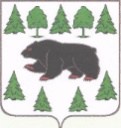 АДМИНИСТРАЦИЯ ТУРИНСКОГО ГОРОДСКОГО ОКРУГА11.02.2022							                                      № 27-пг. ТуринскО внесении изменений в План ведомственного контроля 
за соблюдением требований Федерального закона от 18 июля 2011 года 
№ 223-ФЗ «О закупках товаров, работ, услуг отдельными видами юридических лиц» на 2022 годНа основании графика отпусков руководителей образовательных учреждений Туринского городского округа на 2022 год,ПРИКАЗЫВАЮ:1. План ведомственного контроля за соблюдением требований Федерального закона от 18 июля 2011 года № 223-ФЗ «О закупках товаров, работ, услуг отдельными видами юридических лиц» на 2022 год принять в новой редакции.2. Настоящий приказ разместить на официальном сайте МКУ «Управление образованием» http://turinskuo.my1.ru.3. Контроль исполнения настоящего приказа возложить на начальника МКУ «Управление образованием».Начальник                                                                  			 Л.Г. СитоваУТВЕРЖДАЮНачальник МКУ «Управление образованием»___________/ Л.Г. Ситова11.02.2022План ведомственного контроля за соблюдением требований Федерального закона от 18 июля 2011 года № 223-ФЗ «О закупках товаров, работ, услуг отдельными видами юридических лиц» на 2022 годМУНИЦИПАЛЬНОЕ КАЗЁННОЕ УЧРЕЖДЕНИЕ«УПРАВЛЕНИЕ ОБРАЗОВАНИЕМ ТУРИНСКОГО ГОРОДСКОГО ОКРУГА»МКУ «УПРАВЛЕНИЕ ОБРАЗОВАНИЕМ»ПРИКАЗ№ п/пНаименование объекта проверкиВид проверкиСрок проведения проверкиПроверяемый периодДетский сад № 2 «Колокольчик»ДокументарнаяМарт 2022 г.С 01.03.2019 по 01.03.2022Детский сад № 8 «Сказка»ДокументарнаяАпрель 2022 г.С 01.04.2019 по 01.04.2022МАОУ Городищенская СОШДокументарнаяМай 2022 г.С 01.05.2019 по 01.05.2022МАОУ Ленская СОШДокументарнаяИюнь 2022 г.С 01.06.2019 по 01.06.2022МАОУ Чукреевская СОШДокументарнаяОктябрь 2022 г.С 01.10.2019 по 01.10.2022МАОУ СОШ № 2ДокументарнаяНоябрь 2022 г.С 01.10.2019 по 01.10.2022